Appendix IISample of the data collection sheets used by the observer. 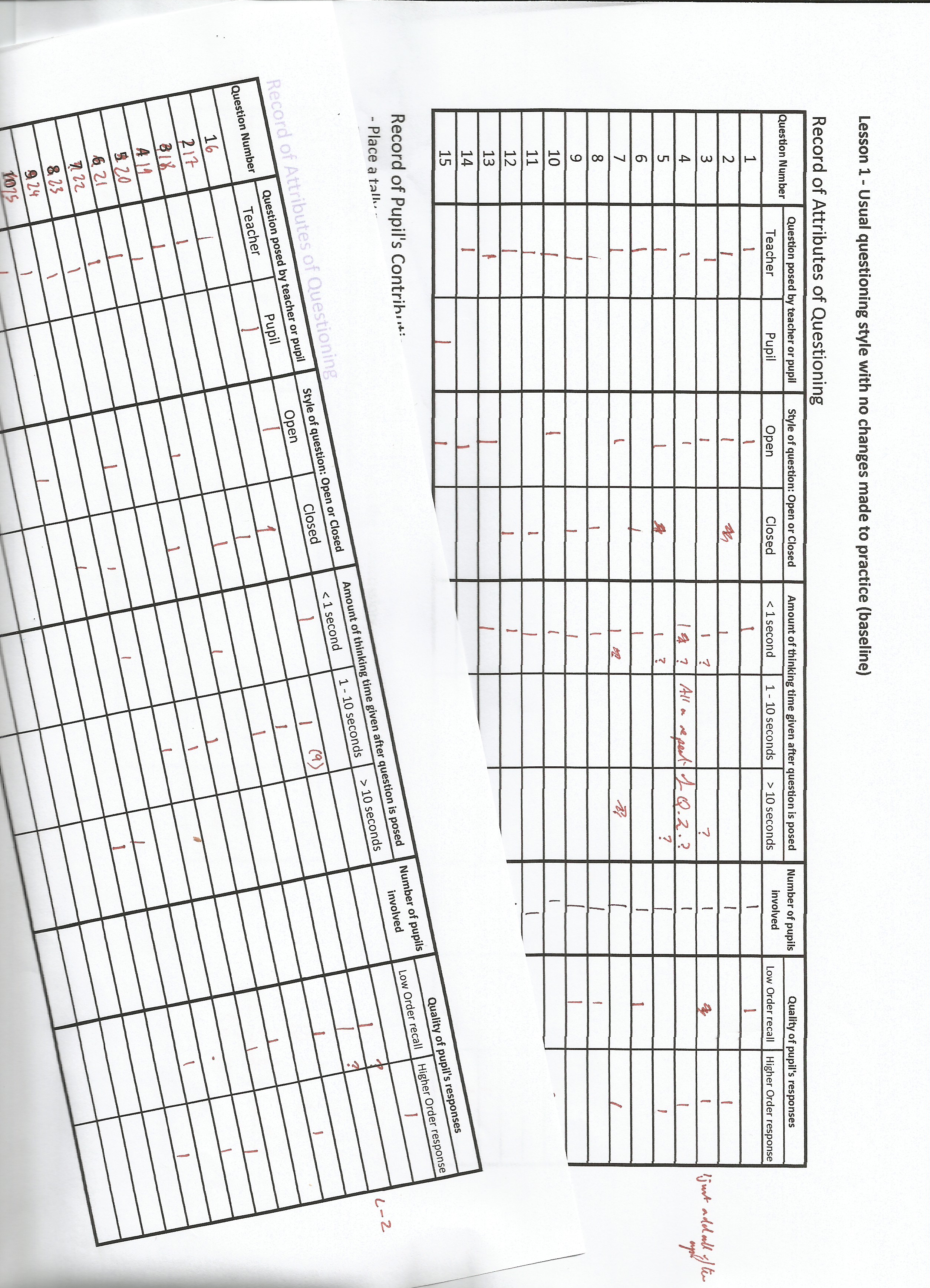 Appendix IIISpreadsheets Containing the Raw Data Collected for Analysis.WEEK 1 Lesson 1 - Usual questioning style with no changes made to practice (baseline).Duration: Throughout the lessonAppendix IPowerPoint Presented to Maths Department.Record of Attributes of QuestioningRecord of Attributes of QuestioningRecord of Attributes of QuestioningRecord of Attributes of QuestioningRecord of Attributes of QuestioningRecord of Attributes of QuestioningRecord of Attributes of QuestioningRecord of Attributes of QuestioningQuestion Number Question posed by teacher or pupilQuestion posed by teacher or pupilStyle of question: Open or ClosedStyle of question: Open or ClosedAmount of thinking time given after question is posedAmount of thinking time given after question is posedAmount of thinking time given after question is posedAmount of thinking time given after question is posedNumber of pupils involved in the response Number of pupils involved in the response Number of pupils involved in the response Quality of pupils' responsesQuality of pupils' responsesQuality of pupils' responsesQuality of pupils' responsesQuestion Number TeacherPupilOpenClosed< 1 second1 - 10 seconds> 10 seconds> 10 secondsNumber of pupils involved in the response Number of pupils involved in the response Number of pupils involved in the response Low Order recallLow Order recallHigher Order responseHigher Order response1111111112111111113111111114111111115111111116111111117111111118111111119111111111011111111111111111112111111111311111111141111111111151111111116111111111711111111181111111119111111112011111112111111111221111111123111111112411111111251111111112611111111127282930Totals24215111763326262612121414Record of Pupil's Contribution to Class DiscussionRecord of Pupil's Contribution to Class DiscussionRecord of Pupil's Contribution to Class DiscussionRecord of Pupil's Contribution to Class DiscussionRecord of Pupil's Contribution to Class DiscussionRecord of Pupil's Contribution to Class DiscussionRecord of Pupil's Contribution to Class DiscussionRecord of Pupil's Contribution to Class DiscussionRecord of Pupil's Contribution to Class Discussion - Write down the question number that the pupil has provided a response to on the seating plan. - Write down the question number that the pupil has provided a response to on the seating plan. - Write down the question number that the pupil has provided a response to on the seating plan. - Write down the question number that the pupil has provided a response to on the seating plan. - Write down the question number that the pupil has provided a response to on the seating plan. - Write down the question number that the pupil has provided a response to on the seating plan. - Write down the question number that the pupil has provided a response to on the seating plan. - Write down the question number that the pupil has provided a response to on the seating plan. - Write down the question number that the pupil has provided a response to on the seating plan. - Write down the question number that the pupil has provided a response to on the seating plan. - Write down the question number that the pupil has provided a response to on the seating plan. - Write down the question number that the pupil has provided a response to on the seating plan. - Write down the question number that the pupil has provided a response to on the seating plan. - Write down the question number that the pupil has provided a response to on the seating plan.HarrySeanDavidSallyMillieEmmaKatyBecky21117262, 6RosieDianeMichaelChristopherMaisyLeeCatherineSimon23143,9,13LiamAdamSophieShelleyBobJasonLeticia10, 12, 255, 8, 15,116, 19, 20ElaneHelenaJenny4, 22, 24WEEK 1 Lesson 2 - Teacher driven selection of pupils and selecting mascot path using Pose, Pause, Pounce, Bounce questioning.Duration: Throughout the lessonWEEK 1 Lesson 2 - Teacher driven selection of pupils and selecting mascot path using Pose, Pause, Pounce, Bounce questioning.Duration: Throughout the lessonWEEK 1 Lesson 2 - Teacher driven selection of pupils and selecting mascot path using Pose, Pause, Pounce, Bounce questioning.Duration: Throughout the lessonWEEK 1 Lesson 2 - Teacher driven selection of pupils and selecting mascot path using Pose, Pause, Pounce, Bounce questioning.Duration: Throughout the lessonWEEK 1 Lesson 2 - Teacher driven selection of pupils and selecting mascot path using Pose, Pause, Pounce, Bounce questioning.Duration: Throughout the lessonWEEK 1 Lesson 2 - Teacher driven selection of pupils and selecting mascot path using Pose, Pause, Pounce, Bounce questioning.Duration: Throughout the lessonWEEK 1 Lesson 2 - Teacher driven selection of pupils and selecting mascot path using Pose, Pause, Pounce, Bounce questioning.Duration: Throughout the lessonWEEK 1 Lesson 2 - Teacher driven selection of pupils and selecting mascot path using Pose, Pause, Pounce, Bounce questioning.Duration: Throughout the lessonWEEK 1 Lesson 2 - Teacher driven selection of pupils and selecting mascot path using Pose, Pause, Pounce, Bounce questioning.Duration: Throughout the lessonWEEK 1 Lesson 2 - Teacher driven selection of pupils and selecting mascot path using Pose, Pause, Pounce, Bounce questioning.Duration: Throughout the lessonWEEK 1 Lesson 2 - Teacher driven selection of pupils and selecting mascot path using Pose, Pause, Pounce, Bounce questioning.Duration: Throughout the lessonWEEK 1 Lesson 2 - Teacher driven selection of pupils and selecting mascot path using Pose, Pause, Pounce, Bounce questioning.Duration: Throughout the lessonWEEK 1 Lesson 2 - Teacher driven selection of pupils and selecting mascot path using Pose, Pause, Pounce, Bounce questioning.Duration: Throughout the lessonWEEK 1 Lesson 2 - Teacher driven selection of pupils and selecting mascot path using Pose, Pause, Pounce, Bounce questioning.Duration: Throughout the lessonRecord of Attributes of QuestioningRecord of Attributes of QuestioningRecord of Attributes of QuestioningRecord of Attributes of QuestioningRecord of Attributes of QuestioningRecord of Attributes of QuestioningQuestion Number Question posed by teacher or pupilQuestion posed by teacher or pupilStyle of question: Open or ClosedStyle of question: Open or ClosedAmount of thinking time given after question is posedAmount of thinking time given after question is posedAmount of thinking time given after question is posedAmount of thinking time given after question is posedAmount of thinking time given after question is posedNumber of pupils involved in the response Number of pupils involved in the response Quality of pupils' responsesQuality of pupils' responsesQuality of pupils' responsesQuestion Number TeacherPupilOpenClosed< 1 second< 1 second< 1 second1 - 10 seconds> 10 secondsNumber of pupils involved in the response Number of pupils involved in the response Low Order recallHigher Order responseHigher Order response11111111112111111113111111114111111511111161111117111111111811111111191111111101111111111111111211111111311122111411111111511111111161111111117111111111181111111111911111112011111112111111112211111111123111111112411111125111111261111111112711111111281111112911122113011111111Totals23717131414146103232141616Record of Pupil's Contribution to Class Discussion - Write down the question number that the pupil has provided a response to on the seating plan. - Write down the question number that the pupil has provided a response to on the seating plan.HarrySeanDavidSallyMillieEmmaKatyBecky2925, 31, 3221, 225, 71213, 14, 24, 26RosieDianeMichaelChristopherMaisyLeeCatherineSimon3, 6, 811, 13, 153117, 18, 20,2919, 28, 3016, 2723LiamAdamSophieShelleyBobJasonLeticia1, 2 31319ElaneHelenaJenny4, 10WEEK 2 Lesson 3 - Use name sticks to select pupils for all questioning using the mascot for Pose, Pause, Pounce, Bounce questioning.Duration: During introduction and whole class interventionWEEK 2 Lesson 3 - Use name sticks to select pupils for all questioning using the mascot for Pose, Pause, Pounce, Bounce questioning.Duration: During introduction and whole class interventionWEEK 2 Lesson 3 - Use name sticks to select pupils for all questioning using the mascot for Pose, Pause, Pounce, Bounce questioning.Duration: During introduction and whole class interventionWEEK 2 Lesson 3 - Use name sticks to select pupils for all questioning using the mascot for Pose, Pause, Pounce, Bounce questioning.Duration: During introduction and whole class interventionWEEK 2 Lesson 3 - Use name sticks to select pupils for all questioning using the mascot for Pose, Pause, Pounce, Bounce questioning.Duration: During introduction and whole class interventionWEEK 2 Lesson 3 - Use name sticks to select pupils for all questioning using the mascot for Pose, Pause, Pounce, Bounce questioning.Duration: During introduction and whole class interventionWEEK 2 Lesson 3 - Use name sticks to select pupils for all questioning using the mascot for Pose, Pause, Pounce, Bounce questioning.Duration: During introduction and whole class interventionWEEK 2 Lesson 3 - Use name sticks to select pupils for all questioning using the mascot for Pose, Pause, Pounce, Bounce questioning.Duration: During introduction and whole class interventionWEEK 2 Lesson 3 - Use name sticks to select pupils for all questioning using the mascot for Pose, Pause, Pounce, Bounce questioning.Duration: During introduction and whole class interventionWEEK 2 Lesson 3 - Use name sticks to select pupils for all questioning using the mascot for Pose, Pause, Pounce, Bounce questioning.Duration: During introduction and whole class interventionWEEK 2 Lesson 3 - Use name sticks to select pupils for all questioning using the mascot for Pose, Pause, Pounce, Bounce questioning.Duration: During introduction and whole class interventionWEEK 2 Lesson 3 - Use name sticks to select pupils for all questioning using the mascot for Pose, Pause, Pounce, Bounce questioning.Duration: During introduction and whole class interventionRecord of Attributes of QuestioningRecord of Attributes of QuestioningRecord of Attributes of QuestioningRecord of Attributes of QuestioningRecord of Attributes of QuestioningQuestion Number Question posed by teacher or pupilQuestion posed by teacher or pupilStyle of question: Open or ClosedStyle of question: Open or ClosedAmount of thinking time given after question is posedAmount of thinking time given after question is posedAmount of thinking time given after question is posedAmount of thinking time given after question is posedAmount of thinking time given after question is posedNumber of pupils involved in the response Quality of pupils' responsesQuality of pupils' responsesQuestion Number TeacherPupilOpenClosed< 1 second1 - 10 seconds1 - 10 seconds1 - 10 seconds> 10 secondsNumber of pupils involved in the response Low Order recallHigher Order response1111112111113111114111115111516111217111318111119111111110111111111112112111113113111211411151151111116111111711111181111119111112011111112111111112211111231111121241111125111111126111127111512811121291111130Totals662181366610501019Record of Pupil's Contribution to Class Discussion - Write down the question number that the pupil has provided a response to on the seating plan. - Write down the question number that the pupil has provided a response to on the seating plan.HarrySeanDavidSallyMillieEmmaKatyBecky20, 218,1272310, 116RosieDianeMichaelChristopherMaisyLeeCatherineSimon122, 9, 2355, 13, 14, 273, 12, 285, 14, 1614, 2717,22LiamAdamSophieShelleyBobJasonLeticia5, 2812,274, 296, 145,7, 13, 14, 15, 19, 27ElaneHelenaJenny117, 1418Week 2 Lesson 4 - Use combination of hands up, teacher selection and name sticks to select pupil to Pounce on with question empower pupils to bounce question by passing the mascot around the class.Duration: Target 10 minute plenaryRecord of Attributes of QuestioningRecord of Pupil's Contribution to Class Discussion - Write down the question number that the pupil has provided a response to on the seating plan. - Write down the question number that the pupil has provided a response to on the seating plan.HarrySeanDavidSallyMillieEmmaKatyBecky14114RosieDianeMichaelChristopherMaisyLeeCatherineSimon44LiamAdamSophieShelleyBobJasonLeticia451, 51ElaneHelenaJenny51, 31, 2, 3WEEK 3 – Lesson 5 - Use a combination of hands up, teacher selection and name sticks to select pupil to Pounce on with question allowing a natural discussion to move around the classroom, with or without the mascot.Duration: Target 10 minute introductionRecord of Pupil's Contribution to Class Discussion - Write down the question number that the pupil has provided a response to on the seating plan. - Write down the question number that the pupil has provided a response to on the seating plan.HarrySeanDavidSallyMillieEmmaKatyBecky54, 5111RosieDianeMichaelChristopherMaisyLeeCatherineSimon42131LiamAdamSophieShelleyBobJasonLeticia244, 66ElaneHelenaJenny55,6WEEK 3 - Lesson 6 - Remove the passing on of the physical mascot and pose questions naturally asking pupils  to think for 10 seconds before answering and allowing a natural discussion to move around the classroom.WEEK 3 - Lesson 6 - Remove the passing on of the physical mascot and pose questions naturally asking pupils  to think for 10 seconds before answering and allowing a natural discussion to move around the classroom.WEEK 3 - Lesson 6 - Remove the passing on of the physical mascot and pose questions naturally asking pupils  to think for 10 seconds before answering and allowing a natural discussion to move around the classroom.WEEK 3 - Lesson 6 - Remove the passing on of the physical mascot and pose questions naturally asking pupils  to think for 10 seconds before answering and allowing a natural discussion to move around the classroom.WEEK 3 - Lesson 6 - Remove the passing on of the physical mascot and pose questions naturally asking pupils  to think for 10 seconds before answering and allowing a natural discussion to move around the classroom.WEEK 3 - Lesson 6 - Remove the passing on of the physical mascot and pose questions naturally asking pupils  to think for 10 seconds before answering and allowing a natural discussion to move around the classroom.WEEK 3 - Lesson 6 - Remove the passing on of the physical mascot and pose questions naturally asking pupils  to think for 10 seconds before answering and allowing a natural discussion to move around the classroom.WEEK 3 - Lesson 6 - Remove the passing on of the physical mascot and pose questions naturally asking pupils  to think for 10 seconds before answering and allowing a natural discussion to move around the classroom.WEEK 3 - Lesson 6 - Remove the passing on of the physical mascot and pose questions naturally asking pupils  to think for 10 seconds before answering and allowing a natural discussion to move around the classroom.WEEK 3 - Lesson 6 - Remove the passing on of the physical mascot and pose questions naturally asking pupils  to think for 10 seconds before answering and allowing a natural discussion to move around the classroom.WEEK 3 - Lesson 6 - Remove the passing on of the physical mascot and pose questions naturally asking pupils  to think for 10 seconds before answering and allowing a natural discussion to move around the classroom.Duration: 10 minute PlenaryRecord of Attributes of QuestioningRecord of Attributes of QuestioningRecord of Attributes of QuestioningRecord of Attributes of QuestioningQuestion Number Question posed by teacher or pupilQuestion posed by teacher or pupilStyle of question: Open or ClosedStyle of question: Open or ClosedAmount of thinking time given after question is posedAmount of thinking time given after question is posedAmount of thinking time given after question is posedNumber of pupils involved in the response Quality of pupils' responsesQuality of pupils' responsesQuestion Number TeacherPupilOpenClosed< 1 second1 - 10 seconds> 10 secondsNumber of pupils involved in the response Low Order recallHigher Order response11111121112131111141114151115161111711131Total52522141715Record of Pupil's Contribution to Class Discussion - Write down the question number that the pupil has provided a response to on the seating plan. - Write down the question number that the pupil has provided a response to on the seating plan.HarrySeanDavidSallyMillieEmmaKatyBecky45, 621RosieDianeMichaelChristopherMaisyLeeCatherineSimon45525, 5, 775LiamAdamSophieShelleyBobJasonLeticia743, 4ElaneHelenaJenny45